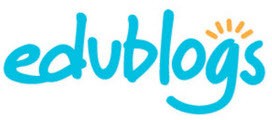 همانطور که در فرن EDUBLOG شمااین انتساب برای اجرا در DL 10 طراحی شده است.وبنوشتها یک قطعه مهم از به اشتراک گذاری یادگیری عمومی است.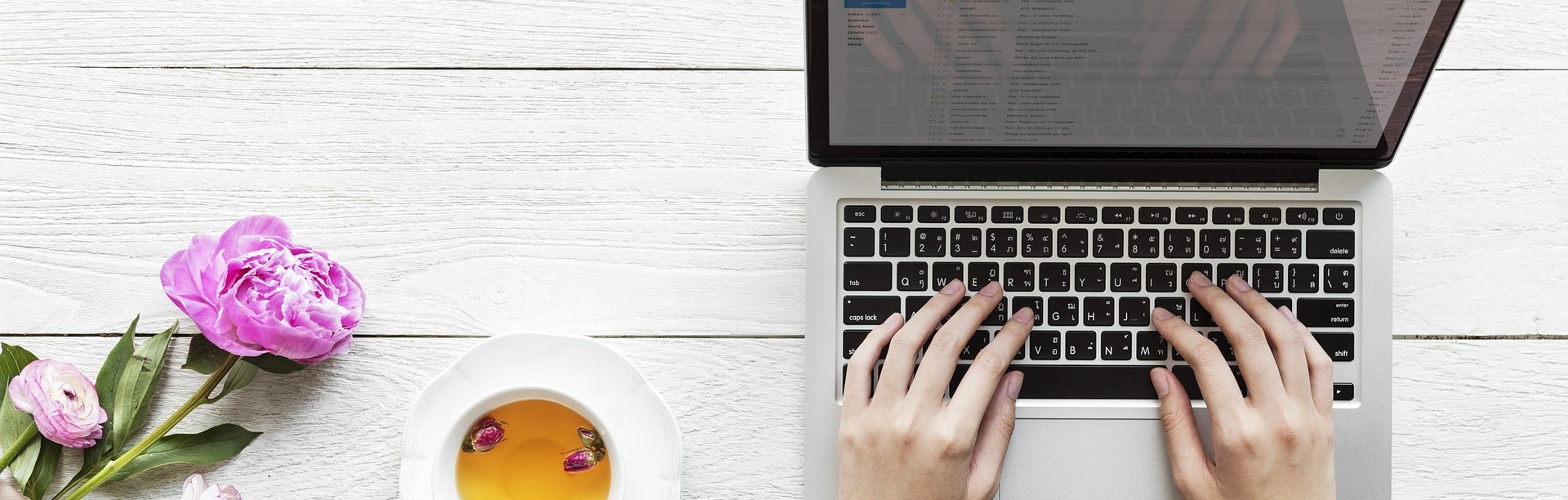 مرحله 1 دسترسی به Edublog   های مورددنبال دستورالعمل در کتابچه راهنمای edublogs برای دسترسی به حساب کاربری خود شوید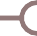 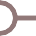 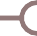 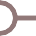 مرحله 2 تنظیماتشما می توانید تم مجموعه در هواپیما ترک و حرکت به مرحله 3یاشما می توانید یک تم متفاوت برای سفارشی کردن عنوان تغییر تم را انتخاب کنیدلطفا اطمینان حاصل کنید که ما می توانیم منو خود را ببینیدstep 3 | your first pageدر صفحه درباره من ، لطفا خودتان را معرفی کنید. لطفا فقط به اشتراک گذاشتن آنچه شما احساس راحتی به اشتراک گذاری و تمام اطلاعات باید به شما قابل شناسایی نیست.1 абзац- 3-5  предложений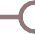 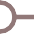 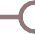 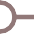 گام 4 اول blogposts   .ایجاد یک ارسال وبلاگ برای زیر (3 ارسال های وبلاگ در مجموع):کلیپ نویسنده مجيدنقل قول این بدان معناست که چیزی برای شما/این بچه ها ،  نق نگره ،   یک nte ۲۰۱  9ارزیابیHomeroom:	  (  Nameدر این کار ، شما محتوای اصلی را در وبلاگ جدید خود ایجاد خواهید کرد!آخرین مهلت ثبت نام آثار: ١٨ اکتبر ۲۰۱۹لطفا اعتماد به نفس خود را (صفحه بعد)   و ارسال آن به یک دیجیتال آموزش 10 سبد در دفتر اصلی.علامتگذاری پیام های جدید بعنوان assignment1Fluencies ما ارزیابی خواهد شد رسانه ها و خلاقیت:Media-قادر به تفسیر و تجزیه و تحلیل رسانه ها برای رمزگشایی پیام ها و ایجاد محتوای اصلی است.خلاقیت--شناسایی چالش ها ، در حال توسعه و ایجاد ایده در راه های جدید و خلاق برای نشان دادن یادگیری است.چگونه محصول نهایی خود را ارزیابی خواهیم کرد:منابع رسانه ها برای حداکثر بهره وری و بهره وری. ویدئو ، تصویر و نقل قول شما را انتخاب کرد ، به ما نشان می دهد چه کسی هستید ؟ آیا شما اضافه کردن اوج ؟ Kvinsi Promenades? Senit) ؟ درک و اجرای اصول طراحی برای بهبود ارائه بصری. آیا شما متفکر در نظر گرفتن جنبه های طراحی که آن را به صفحه شما می آید و سه نوشته ؟یک وبلاگ دیجیتال را برای بیان دیدگاه ها و دیدگاه های شخصی خود سرپرستی کنید.  آیا افکار خود را به طور کامل بیان کرده اید و حداقل یک پاراگراف (3-5 جملات) بنویسید ؟موضوعشما می خواهید ما را به اطلاع?چه ما متوجه شدیم ؟بله? کجاست ؟فقط با شروع (1)شما این کار را انجام داده اید ، اما برخی از موارد برخی از جزئیات را از دست می دهندچگونه می توانید وجود دارد (2)شما می دانید آنچه شما انجام می دهند!شما آن را انجام دادید! 3منبع رسانه مناسب برای حداکثر بهره وری و کارایی را انتخاب کنید. ویدئو ، تصویر و نقل قول شما در توصیف خودتان چگونه موثر بود ؟آیا فیلم ها و تصاویر کریتیو کامنز را اضافه کرده اید و منابع خود را به منابع خود می آورید ؟درک و اجرای اصول طراحی برای بهبود ارائه بصری. آیا شما متفکر در نظر گرفتن جنبه طراحی که آن را به صفحه خود و سه نوشته می آید ؟یک وبلاگ دیجیتال را برای بیان دیدگاه ها و دیدگاه های شخصی خود سرپرستی کنید. آیا افکار خود را به طور کامل بیان کرده اید و پارامترهای حداقل یک پاراگراف (3-5 جملات) را برآورده می کنید ؟ آیا شما یک ایده چرا نوشته ها را حس به شما ارائه شده ؟نمره کلی:/9